   	OBLASTNÝ FUTBALOVÝ ZVÄZ TRENČÍN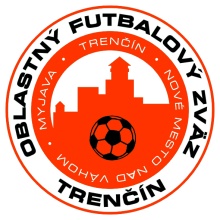 	                       Mládežnícka č.1, 911 01 Trenčín	                       Tel.: 0902 924 970, 0905 805 890                            Ičo: 318 250 87                                                    Dič: 202 136 7744                                                          E-mail: info@obfztrencin.sk                                             www.obfztrencin.skNávrh programu Mimoriadnej  konferencie ObFZ Trenčín, uskutočňovaná hlasovaním „per rolam“ 19.7.-22.7.2022. 1. Schvaľovanie programu Mimoriadnej Konferencie ObFZ Trenčín, uskutočňovaná hlasovaním „per rolam“  .                                                                            2.  Hlasovanie:  Schválenie Stanov ObFZ Trenčín.Pozvánky na Volebnú konferenciu Per rollam budú zaslané cez ISSF systém klubovým ISSF manažérom, ktorí majú právo klub zastupovať v hlasovaní. Ak klub poverí hlasovaním iného člena klubu s aktívnym kontom ISSF, je potrebné ,aby túto skutočnosť oznámil štatutár klubu sekretárovi ObFZ Trenčín výlučne elektronicky (e-mail – info@obfztrencin.sk) do 14.7.2022 do 23:59 hod. V oznámení treba uviesť meno, priezvisko, registračné číslo ISSF. V Trenčíne dňa 11.7.2022                     VV ObFZ Trenčín.                                       